УкраїнаЧОРНОМОРСЬКИЙ   МІСЬКИЙ  ГОЛОВАР О З П О Р Я Д Ж Е Н Н Я     17.03.2023                                                              42-кПро звільненняВалентини АНТОНЮКМіський голова							        Василь ГУЛЯЄВЗ розпорядженням ознайомлена :Копію  розпорядження отримала:АНТОНЮКВАЛЕНТИНУВАСИЛІВНУ -ЗВІЛЬНИТИ з посади головного спеціаліста відділу будівництва та реконструкції управління капітального будівництва Чорноморської міської ради Одеського району Одеської області 23 березня 2023 року, у зв'язку з досягненням граничного віку перебування на службі в органах місцевого самоврядування.Відділу бухгалтерського обліку та звітності управління капітального будівництва Чорноморської міської ради Одеського району Одеської області (Юлія ЄВИЧ) виплатити компенсацію за 117 календарних днів невикористаної щорічної відпустки.Підстава: заява АНТОНЮК В.В., стаття 18, абзац шостий частини першої статті 20 Закону України від 07.06.2001 №2493- ІІІ "Про службу в органах місцевого самоврядування", ст.24 Закону України вiд 15.11.1996 № 504/96-ВР ”Про відпустки.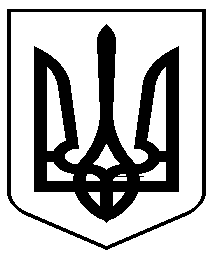 